URUGUAIANA, SETEMBRO DE 2015 -  EDIÇÃO  Nº 2O MÊS DE SETEMBRO FOI MARCADO POR GRANDES  MOMENTOS VIVENCIADOS PELA COMUNIDADE DA ESCOLA ADIR MASCIA.   As comemorações da Semana Farroupilha, foram realizadas, na escola, através de várias atividades no período vespertino, durante os dias 16, 17 e 18 de setembro. A escola apresentou atividades diversificadas  com  muitos  atrativos   e riquíssimas apresentações dos alunos bem como os trabalhos realizados em sala de aula. Destacamos também o envolvimento de todos os professores e funcionários que se esmeraram e contribuíram para a realização desse evento.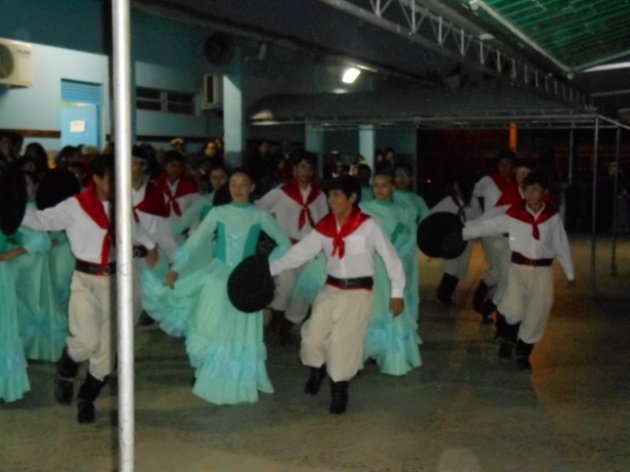 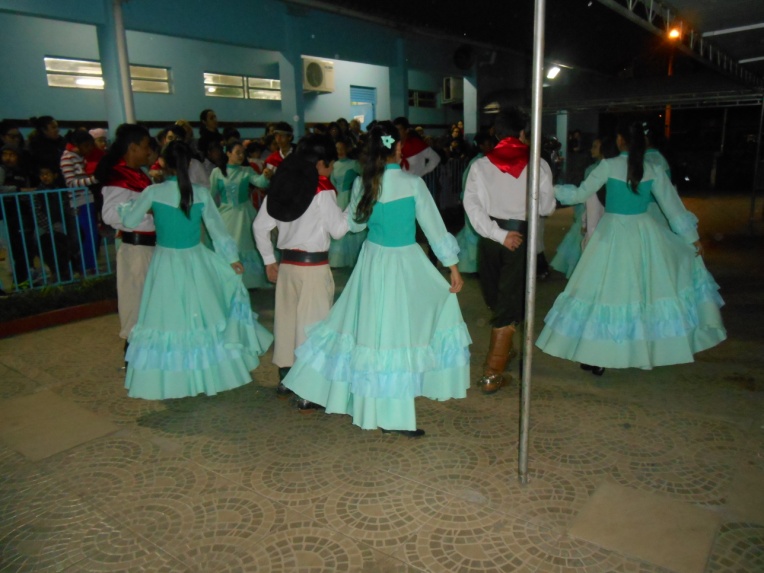  A Invernada da Escola Roberval, abrilhantou nossos festejos farroupilhas com belas apresentações.Nossos alunos também mostraram talento e envolvimento com as tradições gaúchas.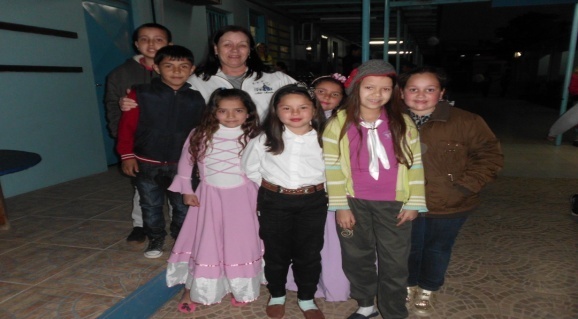 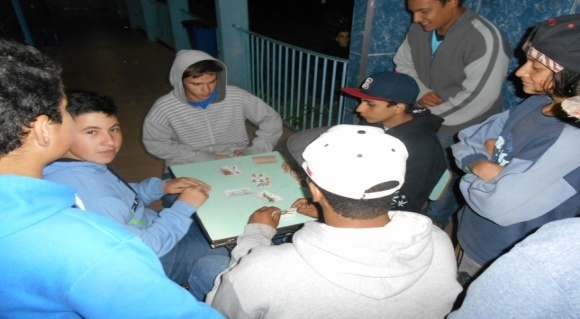 Turma 30 da professora Jane                                   Jogo de truco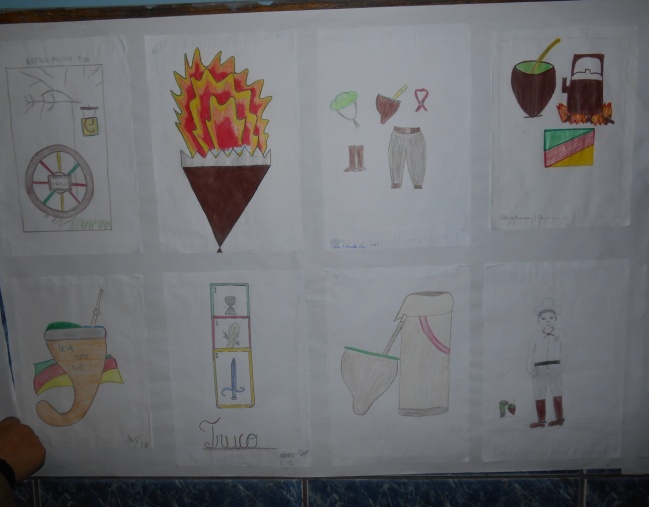 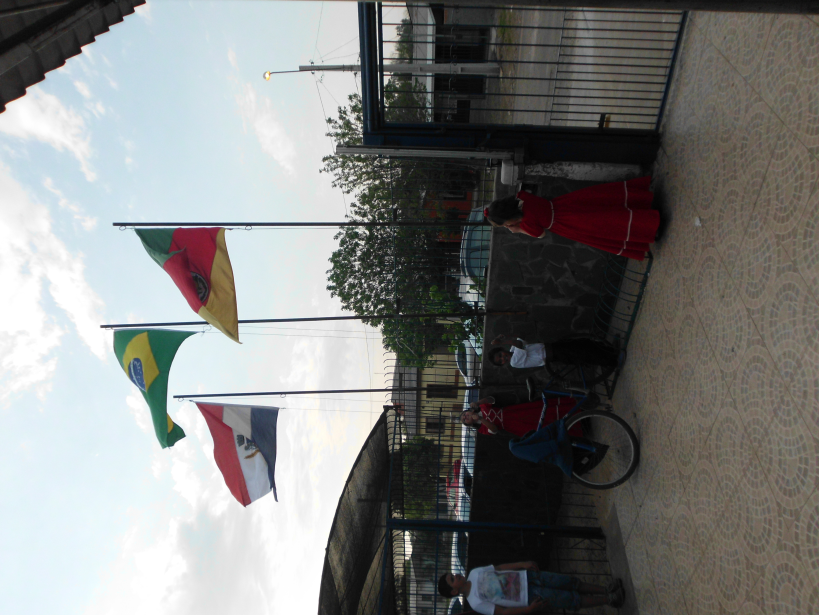 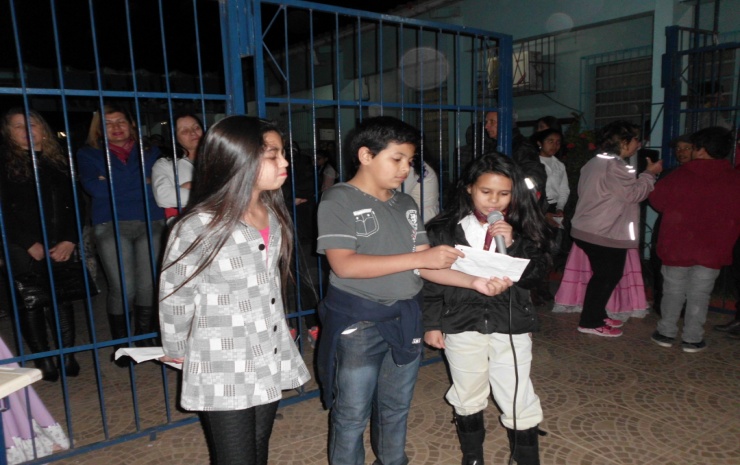 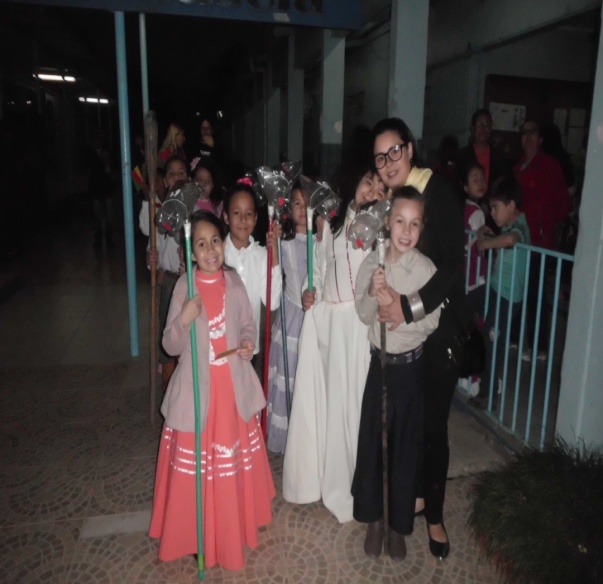  Hasteamento das bandeiras pelos alunos       Turminha do 2º ano professora Carlado 3º ano da professora Kátia                                                                                                                                                                                                                                                                                                                                             	                                                                                                                                                      Exposição dos trabalhos dos alunos coloriram os corredores  de nossa Escola.                                                                                           .                                                                                       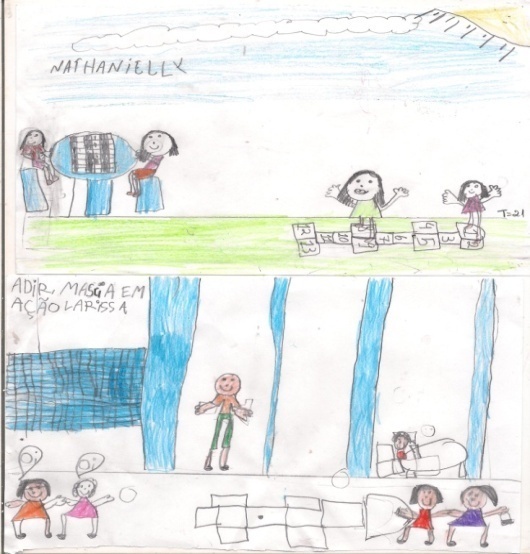 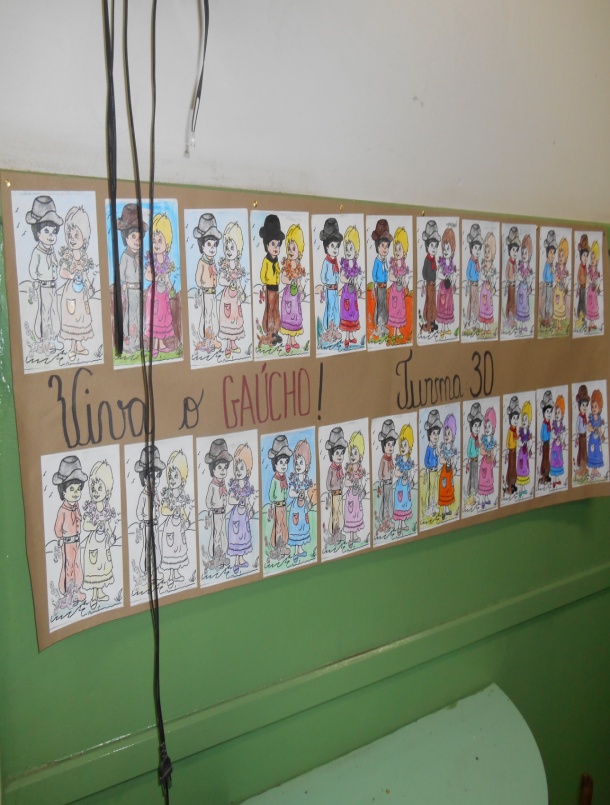 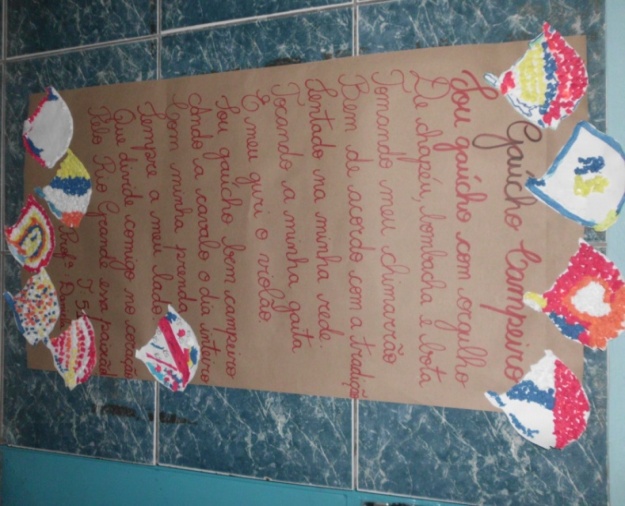 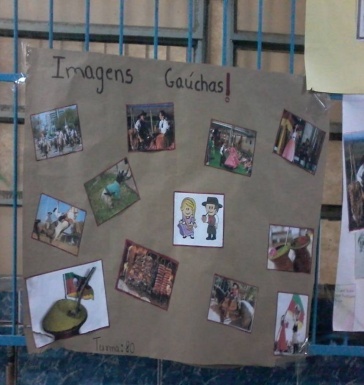 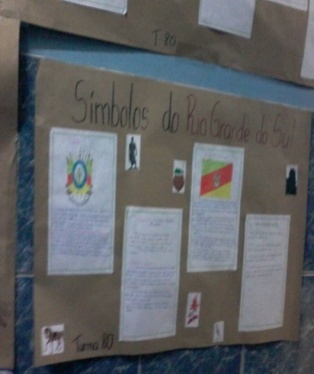 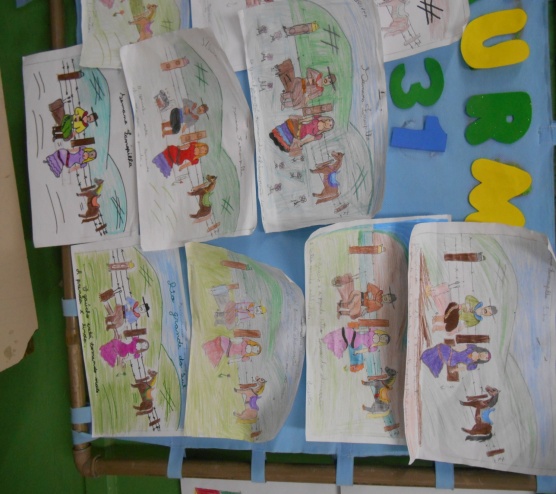   Declamação de poesias pelos alunos da T=21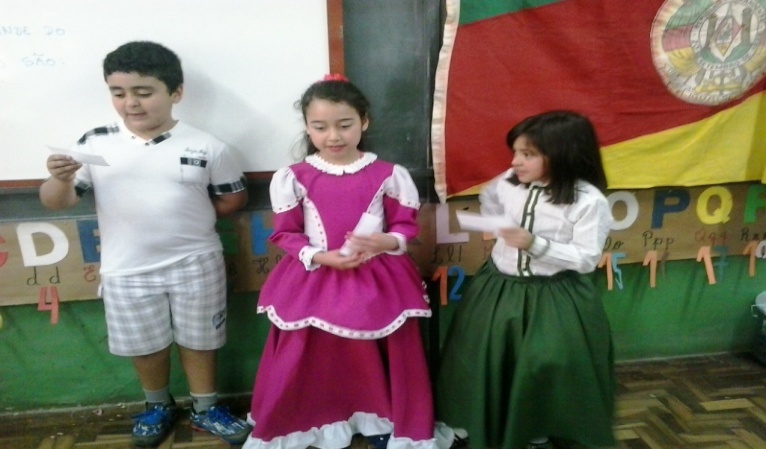 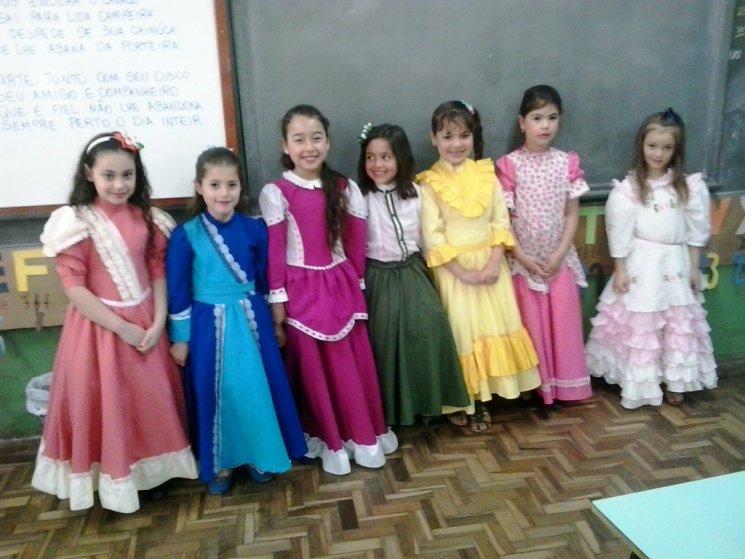 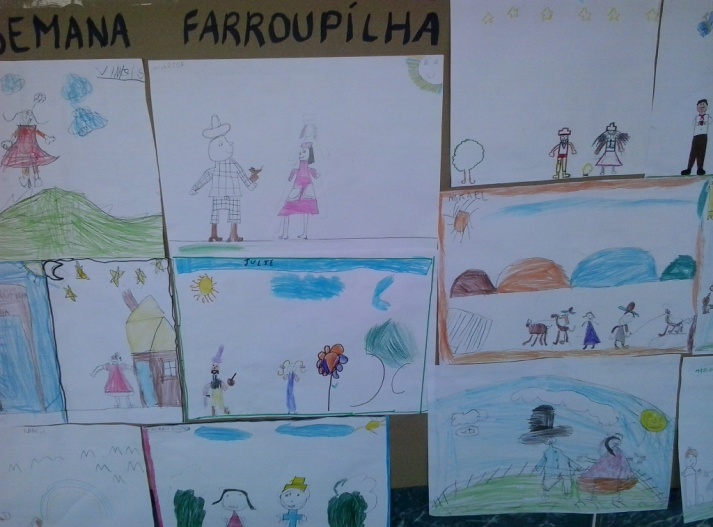 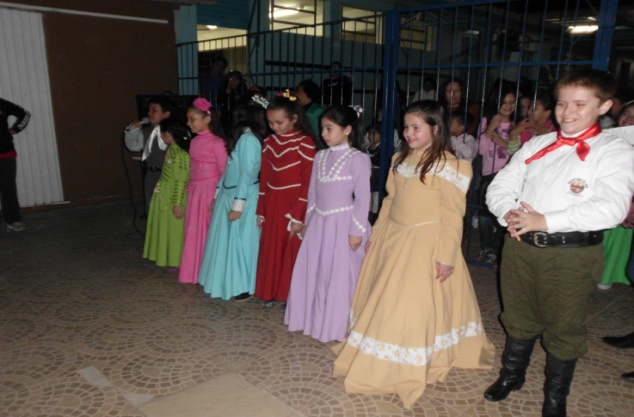 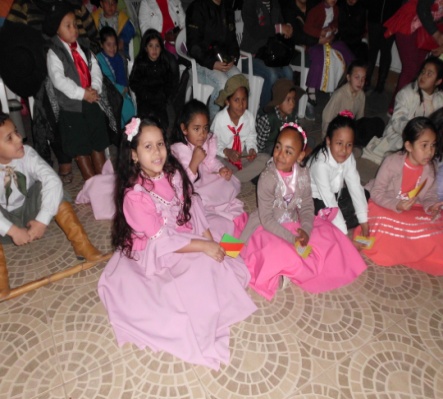 A presença dos pais dos alunos compartilhando desses momentos, nos enche de alegria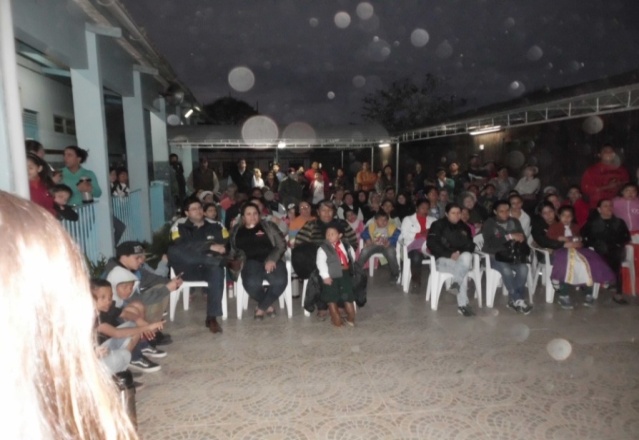 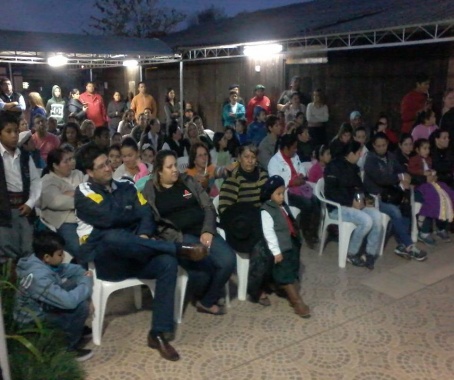 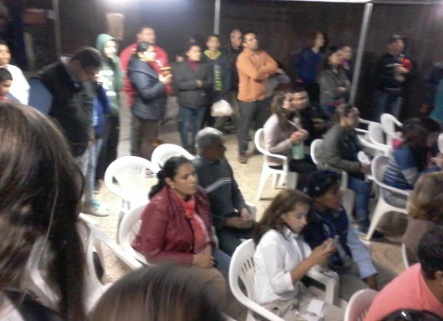 CONCUR SO DE PEÕES E PRENDAS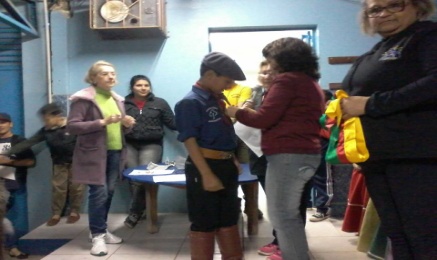 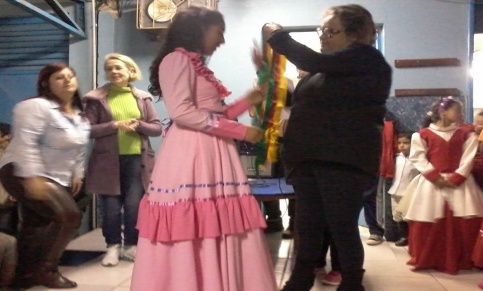 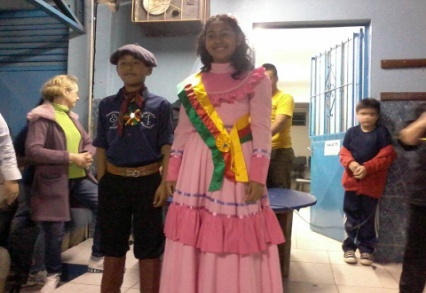            PRATO TÍPICO: VACA ATOLADA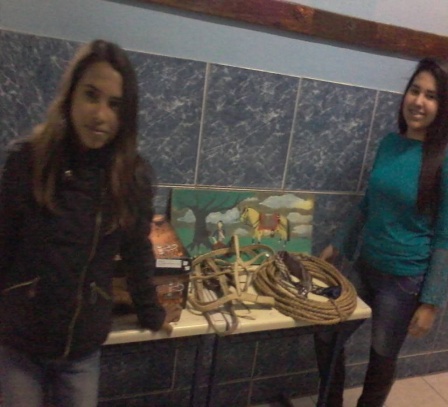 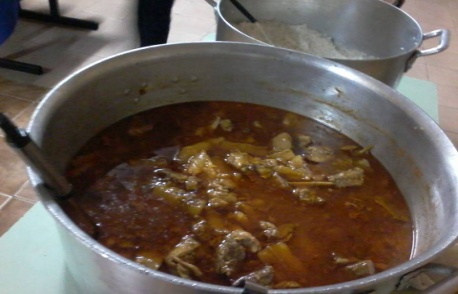 CONCURSO DE CHIMARRÃO                                                     PREMIAÇÃO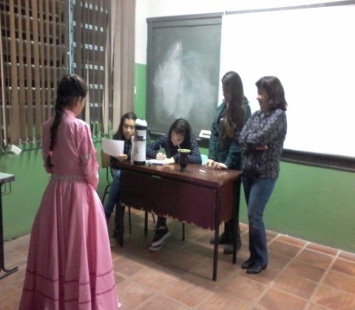 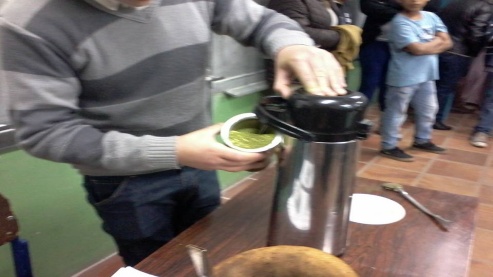 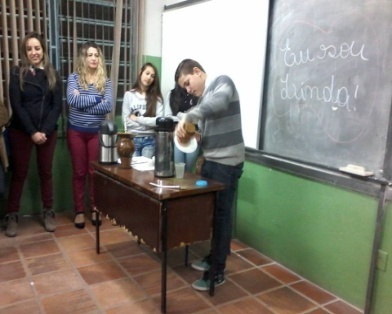 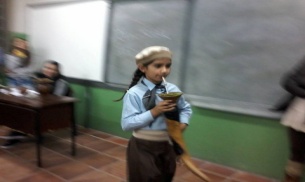 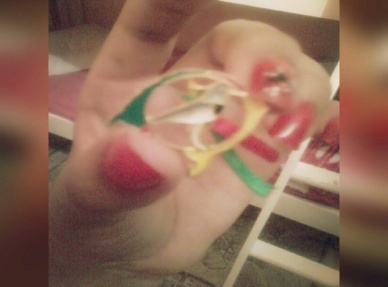 VACINAÇÃO DO HPVAconteceu no dia 18 de setembro a vacinação do HPV nas meninas de 9 anos. A  equipe da enfermeira Lilian se fez presente na escola  onde vacinou um total de 24 meninas dos 3º e 4º anos, 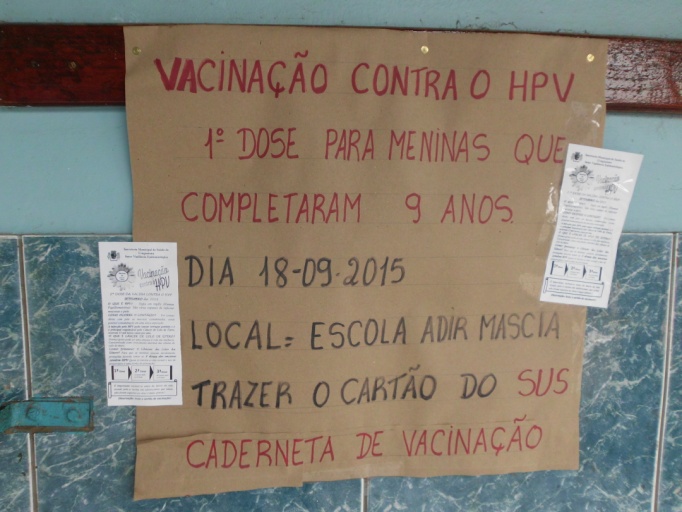 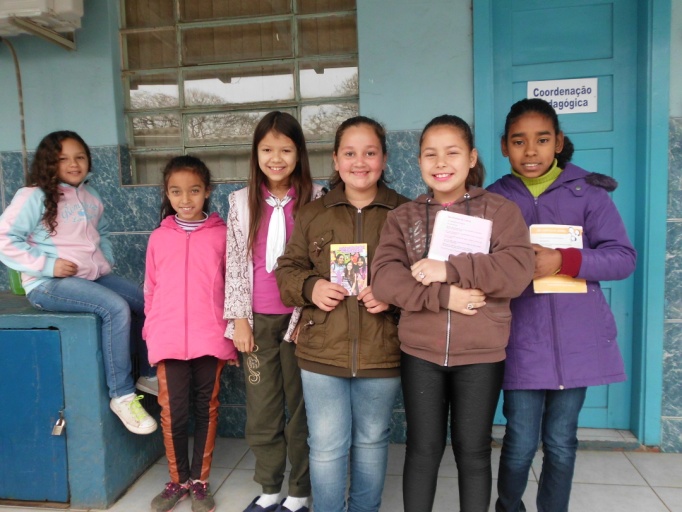 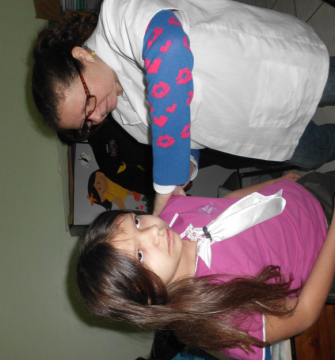 2º VISITA DA DENTISTA JAQUELINE DO POSTO 1A dentista, juntamente com sua equipe, realizou palestra e escovação com os alunos do 1º ano da professora Marta. Projeto SPE atuando na escola.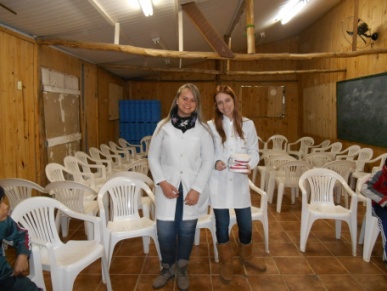 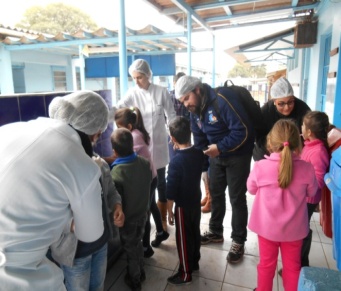 Estiveram também, na turma do 4º ano, da professora Mara a  equipe  QUIZ SAÚDE da Unipampa para palestrar sobre                                         saúde, hábitos de higiene, atividades físicas e nutrição. 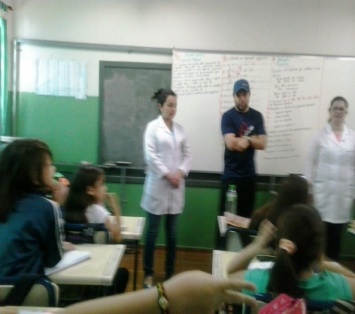 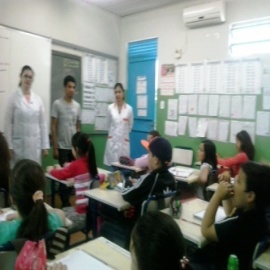 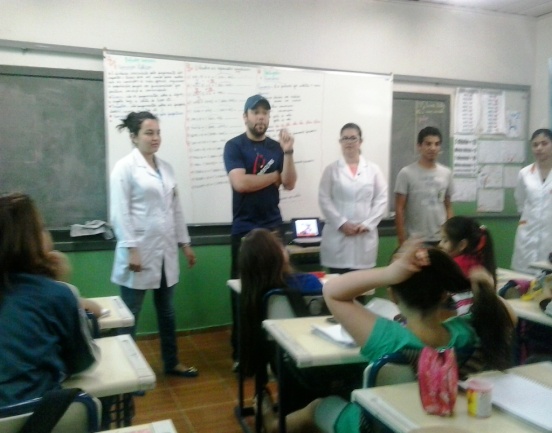 INFORMATIVOTodos nós sabemos da importância de fazer uma atividade física e de se manter ativo. Mas isto deve ser trabalhado já na infância, aliando a Educação Física à educação moral e intelectual formando o indivíduo como um todo.Nossa escola oferece futsal, dança, judô além de atividades recreativas na quadra e na pracinha, onde os professores acompanham  seus alunos.Venham participar de nossos projetos.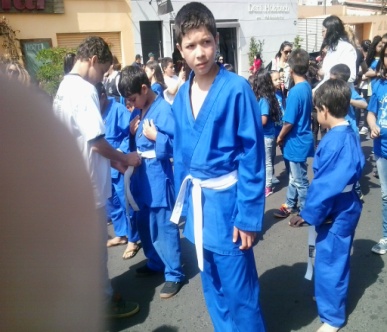 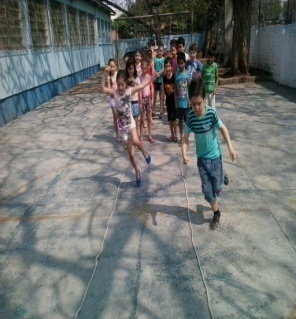 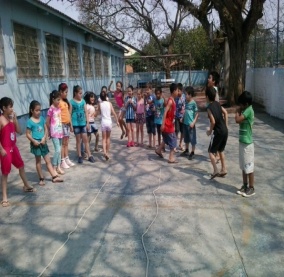 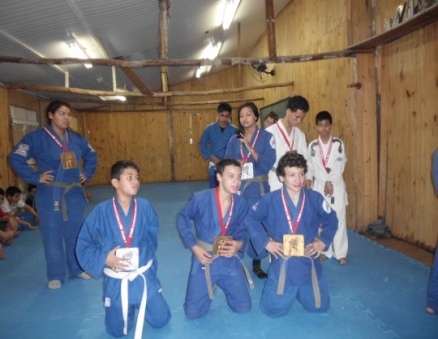 